  Did you know… 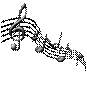 That we are learning to use math skills like patterning and counting when we are clapping rhythms and keeping a steady beat?That we are making connections with both sides of the brain when we are playing instruments?That we are learning to build self expression and use creative thinking skills when we experiment with creating our own music?That we are developing artistic appreciation and cognitive skills when we listen to classical music?That we are creatively exercising large and small muscles when we move to music.Did you know that all of the fun that we have in the music room helps us to be better learners everywhere we go?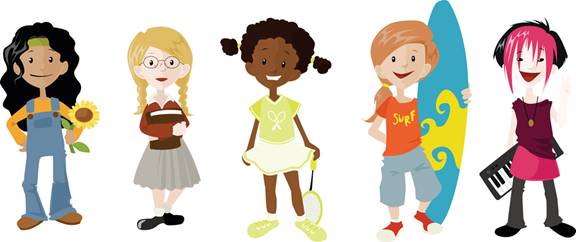 